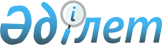 О внесении изменений в решение Карасайского районного маслихата от 22 декабря 2010 года N 48-4 "О районном бюджете Карасайского района на 2011-2013"
					
			Утративший силу
			
			
		
					Решение маслихата Карасайского района Алматинской области от 11 ноября 2011 года N 62-3. Зарегистрировано Управлением юстиции Карасайского района Департамента юстиции Алматинской области 18 ноября 2011 года N 2-11-107. Утратило силу решением Карасайского районного маслихата Алматинской области от 09 января 2012 года № 66-3      Сноска. Утратило силу решением Карасайского районного маслихата  Алматинской области от 09.01.2012 № 66-3.

      Примечание РЦПИ:

      В тексте сохранена авторская орфография и пунктуация.       

В соответствии с подпунктом 4) пункта 2 статьи 106, пункта 5 статьи 109 Бюджетного Кодекса Республики Казахстан и пункта 1 статьи 6 Закона Республики Казахстан" "О местном государственном управлении и самоуправлении в Республики Казахстан" Карасайский районный маслихат РЕШИЛ:



      1. Внести в решение Карасайского районного маслихата от 22 декабря 2010 года N 48-4 "О районном бюджете Карасайского района на 2011-2013 год" (зарегистрировано в государственном реестре нормативных правовых актов 31 декабря 2010 года за N 2-11-96, опубликовано в газете "Заман Жаршысы" от 15 января 2011 года N 3), в решение Карасайского районного маслихата от 21 февраля 2011 года N 50-4 "О внесении изменении в решение Карасайского районного маслихата от 22 декабря 2010 года N 48-4 "О районном бюджете Карасайского района на 2011-2013 год" (зарегистрировано в государственном реестре нормативных правовых актов 28 февраля 2011 года за N 2-11-98, опубликовано в газете "Заман Жаршысы" от 12 марта 2011 года N 12), в решение Карасайского районного маслихата от 18 марта 2011 года N 52-3 "О внесении изменении в решение Карасайского районного маслихата от 22 декабря 2010 года N 48-4 "О районном бюджете Карасайского района на 2011-2013 год" (зарегистрировано в государственном реестре нормативных правовых актов 7 апреля 2011 года за N 2-11-102), в решение Карасайского районного маслихата от 14 апреля 2011 года N 53-3 "О внесении изменении в решение Карасайского районного Маслихата от 22 декабря 2010 года N 48-4 "О районном бюджете Карасайского района на 2011-2013 год" (зарегистрировано в государственном реестре нормативных правовых актов 26 апреля 2011 года за N 2-11-104, опубликовано в газете "Заман Жаршысы" от 14 мая 2011 года N 21), в решение Карасайского районного маслихата от 18 июля 2011 года N 57-3 "О внесении изменении в решение Карасайского районного Маслихата от 22 декабря 2010 года N 48-4 "О районном бюджете Карасайского района на 2011-2013 год" (зарегистрировано в государственном реестре нормативных правовых актов 27 июля 2011 года за N 2-11-105, опубликовано в газете "Заман Жаршысы" от 3 сентября 2011 года N 37), в решение Карасайского районного маслихата от 21 октября 2011 года N 61-3 "О внесении изменении в решение Карасайского районного маслихата от 22 декабря 2010 года N 48-4 "О районном бюджете Карасайского района на 2011-2013 год" (зарегистрировано в государственном реестре нормативных правовых актов 25 октября 2011 года за N 2-11-106) следующие изменения:



      в пункте 1 по строкам:



      1) "Доходы" цифры "9829900" заменить на цифры "9834285";

"поступления трансферты из областного бюджета" цифры "4382787" заменить на цифры "4387172";



      2) "Затраты" цифры "9936158" заменить на цифры "9940543".



      3) "Чистое бюджетное кредитование" цифры "25073" заменить на цифры "25072".



      4) "Дефицит (профицит) бюджета" цифры "-176761" заменить на цифры "-176760".



      5) "Финансирование дефицита (использование профицита) бюджета" цифры "176761" заменить на цифры "176760".



      в пункте 4 по строкам:

      "Оказание государственных услуг общего характера" цифры "399006" заменить на цифры "397809";

      "Образование" цифры "6407968" заменить на цифры "6434771";

      "Жилищно-коммунальное хозяйство" цифры "1115431" заменить на цифры "1095815";

      "Культура, спорт, туризм и информационное пространство" цифры "334209" заменить на цифры "333455";

      "Сельское, водное, лесное, рыбное хозяйство, особо охраняемые природные территории, охрана окружающей среды и животного мира, земельные отношения" цифры "81073" заменить на цифры "80838";

      "Промышленность, архитектурная, градостроительная и строительная деятельность" цифры "53772" заменить на цифры "53577":

      "Транспорт и коммуникации" цифры "776490" заменить на цифры "775989";

      "прочие" цифры "61486" заменить на цифры "61485";

      "трансферты" цифры "529870" заменить на цифры "529951";

      "погашение займов" "57665" заменит на цифры "57666".



      2. Приложение 1 к указанному решению изложить в новой редакции согласно приложению 1 к настоящему решению.



      3. Приложение 6 к указанному решению изложить в новой редакции согласно приложению 2 к настоящему решению.



      4. Настоящее решение вводится в действие с 1 января 2011 года.      Председатель сессии Карасайского

      районного маслихата                              А. Богомолов      Секретарь Карасайского районного

      маслихата                                        М. Ахметов      СОГЛАСОВАНО:      Начальник отдела экономики,

      бюджетного планирования

      и предпринимательства

      Карасайского района                               Азат Нурхасенович Хамитов

      18 июля 2011 года

Приложение 1

утвержденное решением маслихата

Карасайского района от 11 ноября

2011 года N 62-3 О внесении изменений

в решение Карасайского районного

маслихата от 22 декабря

2010 года N 48-4 "О районном

бюджете Карасайского

района на 2011-2013 годы"Приложение 1

к решению маслихата Карасайского

района от 22 декабря 2011 года

N 48-4 "О районном бюджете

Карасайского района на

2011-2013 годы" 

Бюджет Карасайского района на 2011 год

Приложение 2

утвержденное решением маслихата

Карасайского района от 11 ноября

2011 года N 62-3 "О внесении

изменений в решение

Карасайского районного маслихата

от 22 декабря 2010 года N 48-4

"О районном бюджете Карасайского

района на 2011-2013 годы"Приложение 6

к решению маслихата Карасайского

района от 22 декабря 2011 года

N 48-4 "О районном бюджете

Карасайского района на 2011-2013 годы" 

Перечень инвестиционных проектов о районном бюджете на

2011-2015 годы
					© 2012. РГП на ПХВ «Институт законодательства и правовой информации Республики Казахстан» Министерства юстиции Республики Казахстан
				КатегорииКатегорииКатегорииКатегорииКатегорииСомасы

(тыс.

теңге)классклассклассклассСомасы

(тыс.

теңге)под класспод класспод классСомасы

(тыс.

теңге)НаименованиеСомасы

(тыс.

теңге)Доходы98342851Налоговые поступления500547804Налоги на собственность16494321Налоги на имущество101251101Налоги на имущество юридических лиц и

индивидуальных предпринимателей86889102Налог на имущество физических лиц1436203Земельный налог8858101Земельный налог с физических лиц на земли

сельскохозяйственного назначения342902Земельный налог с физических лиц на земли

населенных пунктов3127903Земельный налог на земли промышленности,

транспорта, связи, обороны и иного

несельскохозяйственного назначения744307Земельный налог с юридических лиц и

индивидуальных предпринимателей, частных

нотариусов и адвокатов на на земли

сельскохозяйственного назначения143008Земельный налог с юридических

лиц,индивидуальных предпринимателей,

частных нотариусов и адвокатов на земли

населенных пунктов450004Налог на транспортные средства53885601Налог на транспортные средства с

юридических лиц3681802Налог на транспортные средства с

физических лиц5020385Единый земельный налог948401Единый земельный налог948405Внутренние налоги на товары, работы и

услуги32764772Акцизы316486401Все виды спирта,произведенные на

территории Республики Казахстан5417002Водка,произведенная на территории

Республики Казахстан19631004Вина,произведенные на территории

Республики Казахстан1634406Коньяк, бренди, произведенные из

коньячного спирта отечественного

производства на территории Республики

Казахстан12633707Пиво,произведенное на территории

Республики Казахстан273190396Бензин (за исключением авиационного)

реализуемый юридическими и физическими

лицами в розницу, а также используемый на

собственные производственные нужды3806697Дизельное топливо, реализуемое

юридическими и физическими лицами в

розницу, а также используемое на

собственные производственные нужды17343Поступление за использование природных и

других ресурсов625215Плата за пользование земельными участками62524Сборы за ведение предпринимательской и

профессиональной деятельности7765001Сбор за государственную регистрацию

индивидуальных предпринимателей301502Лицензионный сбор за право занятия

отдельными видами деятельности1097603Сбор за государственную регистрацию

юридических лиц и учетную регистрацию

филиалов и представительств, а также их

перерегистрацию245405Сбор за государственную регистрацию залога

движимого имущества и ипотеки судна или

строящегося судна51514Сбор за государственную регистрацию

транспортных средств, а также их

перерегистрацию1163318Сбор за государственную регистрацию прав

на недвижимое имущество и сделок с ним4594620Плата за размещение наружной (визуальной)

рекламы в после отвода автомобильных дорог

общего пользования местного значения и в

населенных пунктах31115Налог на игорный бизнес2771108Обязательные платежи, взимаемые за

совершение юридически значимых действий и

(или) выдачу документов уполномоченными на

то государственными органами или

должностными лицами795691Государственная пошлина795692Неналоговые поступления7413501Доходы от государственной собственности157313Дивиденды на государственные пакеты акций,

находящиеся в государственной

собственности3002Дивиденды на государственные пакеты

акций,находящиеся в коммунальной

собственности305Доходы от аренды имущества, находящегося в

государственной собственности1570104Доходы от аренды имущества, находящегося в

коммунальной собственности1570104Штрафы, пени, санкции, взыскания,

налагаемые государственными учреждениями,

финансируемыми из государственного

бюджета, а также содержащимися и

финансируемыми из бюджета (сметы расходов)

Национального Банка Республики Казахстан531881Штрафы, пени, санкции, взыскания,

налагаемые государственными учреждениями,

финансируемыми из государственного

бюджета, а также содержащимися и

финансируемыми из бюджета (сметы расходов)

Национального Банка Республики Казахстан,

за исключением поступлений от организаций

нефтяного сектора5318805Административные штрафы, пени,

санкции,взыскания, налагаемые

государственными учреждениями,

финансируемыми из местного бюджета531886Прочие неналоговые поступления52161Прочие неналоговые поступления521609Другие неналоговые поступления в местный

бюджет52163Поступления от продажи основного капитала36750003Продажа земли и нематериальных активов3675001Продажа земли 36750001Поступления от продажи земельных участков3675004Поступления трансфертов438717202Трансферты из вышестоящих органов

государственного управления43871722Трансферты из областного бюджета438717201Целевые текущие трансферты42723102Целевые трансферты на развитие106304303Субвенции289689804Трансферты на компенсацию потерь в связи с

принятием законодательства5Погашение бюджетных кредитов46501Погашение бюджетных кредитов4651Погашение бюджетных кредитов46513Погашение бюджетных кредитов465Функциональная группаФункциональная группаФункциональная группаФункциональная группаФункциональная группаСумма

(тыс.

тенге)Функциональная подгруппаФункциональная подгруппаФункциональная подгруппаФункциональная подгруппаСумма

(тыс.

тенге)Администратор бюджетных программАдминистратор бюджетных программАдминистратор бюджетных программСумма

(тыс.

тенге)ПрограммаПрограммаСумма

(тыс.

тенге)НаименованиеСумма

(тыс.

тенге)2. РАСХОДЫ994054301Государственные услуги общего

характера3978091Представительные, исполнительные и

другие органы, выполняющие общие

функции государственного управления350984112Аппарат маслихата района (города

областного значения)11643001Услуги по обеспечению деятельности

маслихата района (города областного

значения)11643122Аппарат акима района (города

областного значения)182384001Услуги по обеспечению деятельности

акима района (города областного

значения)75573003Капитальные расходы государственных

органов106811123Аппарат акима района в городе, города

районного значения, поселка, аула

(села), аульного (сельского) округа156957001Услуги по обеспечению деятельности

акима района в городе, города

районного значения, поселка, аула

(села), аульного (сельского) округа150688022Капитальные расходы государственных

органов62692Отдел финансов района (города

областного значения)21949452Отдел финансов района (города

областного значения)21949001Услуги по реализации государственной

политики в области исполнения бюджета

района (города областного значения) и

управления коммунальной собственностью

района (города областного значения)14277003Проведение оценки имущества в целях

налогообложения2991018Капитальные расходы государственных

органов46815Планирование и статистическая

деятельность24876476Отдел экономики, бюджетного

планирования и предпринимательства

района (города областного значения)24876001Услуги по реализации государственной

политики в области формирования,

развития экономической политики,

системы государственного планирования,

управления района и

предпринимательства (города областного

значения)18264002Создание информационных систем2509003Капитальные расходы государственных

органов410302Оборона28121Военные нужды2812122Аппарат акима района (города

областного значения)2812005Мероприятия в рамках исполнения

всеобщей воинской обязанности1632007Мероприятия по профилактике и тушению

степных пожаров районного (городского)

масштаба, а также пожаров в населенных

пунктах, в которых не созданы органы

государственной противопожарной службы118003Общественный порядок, безопасность,

правовая, судебная,

уголовно-исполнительная деятельность85271Правоохранительная деятельность8527458Отдел жилищно-коммунального хозяйства,

пассажирского транспорта и

автомобильных дорог района (города

областного значения)8527021Обеспечение безопасности дорожного

движения в населенных пунктах852704Образование64347711Дошкольное воспитание и обучение327548471Отдел образования, физической культуры

и спорта района (города областного

значения)327548003Обеспечение деятельности организаций

дошкольного воспитания и обучения3275482Начальное, основное среднее и общее

среднее образование5261430123Аппарат акима района в городе, города

районного значения, поселка, аула

(села), аульного (сельского) округа38518005Организация бесплатного подвоза

учащихся до школы и обратно в аульной

(сельской) местности38158471Отдел образования, физической культуры

и спорта района (города областного

значения)5222912004Общеобразовательное обучение52229124Техническое и профессиональное,

послесреднее образование12106471Отдел образования, физической культуры

и спорта района (города областного значения)12106007Организация профессионального обучения121069Прочие услуги в области образования833687471Отдел образования, физической культуры

и спорта района (города областного

значения)120685020Ежемесячные выплаты денежных средств

опекунам (попечителям) на содержание

ребенка сироты (детей-сирот), и

ребенка (детей), оставшегося без

попечения родителей30728023Обеспечение оборудованием, программным

обеспечением детей-инвалидов,

обучающихся на дому16985Республикалық бюджеттен берілетін

трансферттер есебінен16985467Отдел строительства района (города

областного значения)713002037Строительство и реконструкция объектов

образования71300206Социальная помощь и социальное

обеспечение1655142Социальная помощь132371451Отдел занятости и социальных программ

района (города областного значения)1323711Жилищное хозяйство165904458Отдел жилищно-коммунального хозяйства,

пассажирского транспорта и

автомобильных дорог района (города

областного значения)19062002Изъятие, в том числе путем выкупа

земельных участков для государственных

надобностей и связанное с этим

отчуждением недвижимого имущества10362004Обеспечение жильем отдельных категорий

граждан8700467Отдел строительства района (города

областного значения)146842003Строительство и приобретение жилья

государственного коммунального

жилищного фонда9700004Развитие и обустройство

инженерно-коммуникационной

инфраструктуры132742022Развитие инженерно-коммуникационной

инфраструктуры в рамках Программы

занятости 202044002Коммунальное хозяйство805597458Отдел жилищно-коммунального хозяйства,

пассажирского транспорта и

автомобильных дорог района (города

областного значения)802902012Функционирование системы водоснабжения

и водоотведения8000027Организация эксплуатации сетей

газификации, находящихся в

коммунальной собственности районов

(городов областного значения)56102028Развитие коммунального хозяйства123750029Развитие системы водоснабжения465050030Развитие инженерно-коммуникационной

инфраструктуры и благоустройства

населенных пунктов в рамках реализаций

стратегий региональной занятости и

переподготовки кадров150000467Отдел строительства района (города

областного значения)2695005Развитие коммунального хозяйства26953Благоустройство населенных пунктов124314458Отдел жилищно-коммунального хозяйства,

пассажирского транспорта и

автомобильных дорог района (города

областного значения)124314015Освещение улиц в населенных пунктах56000016Обеспечение санитарии населенных

пунктов18062017Содержание мест захоронений и

захоронение безродных2334018Благоустройство и озеленение

населенных пунктов4791808Культура, спорт, туризм и

информационное пространство3334551Деятельность в области культуры121031478Отдел внутренней политики, культуры и

развития языков (города областного

значения)121031009Поддержка культурно-досуговой работы1210312Спорт169934471Отдел образования, физической культуры

и спорта района (города областного

значения)169934014Проведение спортивных соревнований на

районном (города областного значения)

уровне5934015Подготовка и участие членов сборных

команд района (города областного

значения) по различным видам спорта на

областных спортивных соревнованиях1640003Информационное пространство33324478Отдел внутренней политики, культуры и

развития языков (города областного

значения)33324005Услуги по проведению государственной

информационной политики через газеты и

журналы6192007Функционирование районных (городских)

библиотек22016008Развитие государственного языка и

других языков народа Казахстана51169Прочие услуги по организации культуры,

спорта, туризма и информационного

пространства9166478Отдел внутренней политики, культуры и

развития языков (города областного

значения)9166001Услуги по реализации государственной

политики на местном уровне в области

информации, укрепления

государственности и формирования

социального оптимизма граждан,

развития языков и культуры8695003Создание информационных систем150004Капитальные расходы государственных

органов32110Сельское, водное, лесное, рыбное

хозяйство, особо охраняемые природные

территории, охрана окружающей среды и

животного мира, земельные отношения808381Сельское хозяйство32175467Отдел строительства района (города

областного значения)5636010Развитие объектов сельского хозяйства5636474Отдел сельского хозяйства и

ветеринарии района (города областного значения)20277001Услуги по реализации государственной

политики на местном уровне в сфере

сельского хозяйства и ветеринарии15130003Капитальные расходы государственных

органов299007Организация отлова и уничтожения

бродячих собак и кошек2687008Возмещение владельцам стоимости

изымаемых и уничтожаемых больных

животных, продуктов и сырья животного

происхождения1172011Проведение ветеринарных мероприятий по

энзоотическим болезням животных989476Отдел экономики, бюджетного

планирования и предпринимательства

района (города областного значения)6262099Реализация мер социальной поддержки

специалистов социальной сферы сельских

населенных пунктов за счет целевого

трансферта из республиканского бюджета62626Земельные отношения17333463Отдел земельных отношений района

(города областного значения)17333001Услуги по реализации государственной

политики в области регулирования

земельных отношений на территории

района (города областного значения)8263004Организация работа по зонированию

земель90709Прочие услуги в области сельского,

водного, лесного, рыбного хозяйства,

охраны окружающей среды и земельных

отношений31330474Отдел сельского хозяйства и

ветеринарии района (города областного

значения)31330013Проведение противоэпизоотических

мероприятий3133011Промышленность, архитектурная,

градостроительная и строительная

деятельность535772Архитектурная, градостроительная и

строительная деятельность53577467Отдел строительства района (города

областного значения)6242001Услуги по реализаций государственной

политики на местном уровне в области

строительства6242468Отдел архитектуры и градостроительства

района (города областного значения)47335001Услуги по реализации государственной

политики в области архитектуры и

градостроительства на местном уровне4944003Разработка схем градостроительного

развития территории района и

генеральных планов населенных пунктов42300004Капитальные расходы государственных

органов9112Транспорт и коммуникации7759891Автомобильный транспорт775989458Отдел жилищно-коммунального хозяйства,

пассажирского транспорта и

автомобильных дорог района (города

областного значения)775989022Развитие транспортной инфраструктуры243670023Обеспечение функционирования

автомобильных дорог53231913Прочие614859Прочие61485451Отдел занятости и социальных программ

района (города областного значения)4212022Поддержка частного предпринимательства

в рамках программы "Дорожная карта

бизнеса - 2020"4212452Отдел финансов района (города

областного значения)24311012Резерв местного исполнительного органа

района (города областного значения)24311458Отдел жилищно-коммунального хозяйства,

пассажирского транспорта и

автомобильных дорог района (города

областного значения)9019001Услуги по реализации государственной

политики на местном уровне в области

жилищно-коммунального хозяйства,

пассажирского транспорта и

автомобильных дорог7858013Капитальные расходы государственных

органов1161471Отдел образования, физической культуры

и спорта района (города областного

значения)23943001Услуги по обеспечению деятельности

отдела образования, физической

культуры и спорта23078018Капитальные расходы государственных

органов86515Трансферты5299511Трансферты529951452Отдел финансов района (города

областного значения)529951006Возврат неиспользованных

(недоиспользованных) целевых

трансфертов3225007Бюджетные изъятия52672616Погашение займов576661Погашение займов57666452Отдел финансов района (города

областного значения)57666008Погашение долга местного

исполнительного органа перед

вышестоящим бюджетом57665021Возврат неиспользованных бюджетных

кредитов, выделенных из местного

бюджета1Чистое бюджетное кредитование2507210Сельское, водное, лесное, рыбное

хозяйство, особо охраняемые природные

территории, охрана окружающей среды и

животного мира, земельные отношения255371Сельское хозяйство25537476Отдел экономики, бюджетного

планирования и предпринимательства

района (города областного значения)25537004Бюджетные кредиты для реализации мер

социальной поддержки специалистов

социальной сферы сельских населенных

пунктов25537КатегорияКатегорияКатегорияКатегорияСумма

(тыс.

тенге)КлассКлассКлассСумма

(тыс.

тенге)ПодклассПодклассСумма

(тыс.

тенге)НаименованиеСумма

(тыс.

тенге)5Погашение бюджетных кредитов46501Погашение бюджетных кредитов4651Погашение бюджетных кредитов, выданных

из государственного бюджета465Погашение бюджетных кредитов, выданных

из местного бюджета физическим лицам465Функциональная группаФункциональная группаФункциональная группаФункциональная группаФункциональная группаСумма

(тыс.

тенге)Функциональная подгруппаФункциональная подгруппаФункциональная подгруппаФункциональная подгруппаСумма

(тыс.

тенге)Администратор бюджетных программАдминистратор бюджетных программАдминистратор бюджетных программСумма

(тыс.

тенге)ПрограммаПрограммаСумма

(тыс.

тенге)НаименованиеСумма

(тыс.

тенге)Сальдо по операциям с финансовыми

активами4543013Прочие454309Прочие45430452Отдел финансов района (города областного

значения)45430014Формирование или увеличение

уставного капитала юридических лиц45430КатегорияКатегорияКатегорияКатегорияКатегорияСумма

(тыс.

тенге)КлассКлассКлассКлассСумма

(тыс.

тенге)ПодклассПодклассПодклассСумма

(тыс.

тенге)НаименованиеСумма

(тыс.

тенге)Дефицит (профицит) бюджета-176760Финансирование дефицита (использование

профицита) бюджета1767607Поступление займов2553701Внутренние государственные займы255372Договор займа2553703Займы, получаемые местным исполнительным

органом района (города областного

значения)255378Используемые остатки бюджетных средств2088891Остатки бюджетных средств2088891Свободные остатки бюджетных средств20888901Свободные остатки бюджетных средств208889Образование2011 г2012 г2013 г2014 г2015 гСтроительство СШ им

Азербаева на 640 мест

в с.Райымбек1200000Строительство средней

школы на 400 мест 

с.Теректи900000Строительство средней

школы на 600 мест

с.Кошмамбет15000500000740000Строительство средней

школы на 600 мест в

с.Новошамалган20000300000450000Строительство средней

школы на 1200 мест в

г.Каскелен50918311371371859763Строительство средней

школы на 120 мест в

с.Тамабай75500160000Строительство детского

сада по программе

"Балапан" на 320 мест

в с.Каскелен3000723600Строительство и ПСД

средней школы на 1200

мест в ЖК "Премьера"30000Строительство и ПСД

детского сада на 1200

мест в ЖК "Премьера"12000Жилищно-коммунального

хозяйствоРеконструкция и

строительство системы

водоснабжения

с.Таусамалы100000155000Реконструкция и

строительство системы

водоснабжения

с.Райымбек100000116044Реконструкция и

строительство системы

водоснабжения

с.Шалкар79444Строительство системы

водоснабжения

с.Кашар80000Реконструкция и

строительство системы

водоснабжения

г.Каскелен,

мкр Курылысшы57194Реконструкция и

строительство системы

водоснабжения с.Ушкону13000070000Реконструкция и

строительство системы

водоснабжения

г.Каскелен, мкр. Южный102500Реконструкция и

строительство системы

водоснабжения

с.Ерменсай100000Реконструкция и

строительство системы

водоснабжения с.Сауыншы80000Реконструкция и

строительство системы

водоснабжения с.Коксай120000Реконструкция и

строительство системы

водоснабжения с.Акжар7000145000Строительство и

реконструкция

Аксайского водовода

с.Акжар800080000Строительство и

реконструкция

Аксайского водовода

с.Иргели3155Реконструкция и

строительство системы

водоснабжения

с.Карагайлы85442Реконструкция и

строительство системы

водоснабжения

с.Жандосов360329Реконструкция и

строительство системы

водоснабжения с.Кокшокы75000Реконструкция и

строительство системы

водоснабжения

с.Кыргауылды90000Реконструкция и

строительство системы

водоснабжения и ПСД

г.Каскелен2000Реконструкция и

строительство системы

водоснабжения и ПСД

с.Айтей2000Реконструкция и

строительство системы

водоснабжения

с.Жанатурмыс100000Реконструкция и

строительство системы

водоснабжения с.Кошманбет2500120000Реконструкция и

строительство системы

водоснабжения с.Ушконур300000300000Развитие и обустройство

инженерно-

коммуникационной

инфраструктуры121618100000100000Канализация г.Каскелен93650Канализация с.Айтей300Строительство жилья

государственного

арендного жилищного фонда8598385772Строительство здания

государственного архива

Алматинской области в

п. Алмалыбак100000438805Реконструкция и

строительство системы

водоснабжения

г.Каскелен

по программе "Жасыл

даму"400000350000Строительство

инженерно-

коммуникационных сетей30000Строительство жилья (по

программе Дорожная

карта 2020)39699Бюджетных кредитование

местных исполнительных

органов на

строительство жилья159120Вынос котельных

объектов

образования60400Строительство 3

скотомогильников в

Карасайском районе574311900Строительство

спортивного

комплекса со стадионом

в г.Каскелен1500000Строительство пешеходного

моста1695Инженерно-

коммуникационной

сети сельских акиматов6466Строительство дорог12000